Norges Volleyballforbund0840  OSLOwww.volleyball.no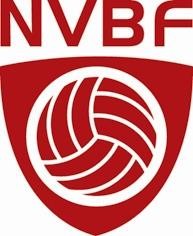 SØKNADSSKJEMA	Frist:ARRANGEMENT Sandvolleyball NM Senior, NM regionlag, NM junior 2020Søker- og kontaktinformasjonKonkurranseanlegg: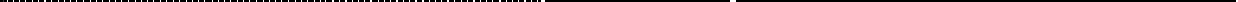 Anleggene(s) beskaffenhetOvernatting, bespisning og bankettEventuelle tilleggsopplysningerVedleggSammen med søknadsskjemaet må søkeren vedlegge:Vedlegg 1: Organisasjonsplan med spesifikasjon av mannskapsbehov.Vedlegg 2: Skisse av anleggene med oppmerking av baner og friområde.Vedlegg 3: Plan for bespisning/bankett og overnattingsalternativer inneholdende veiledende priser.Vedlegg 4: Forslag til budsjett.Gyldig søknadSøknaden med påkrevde vedlegg sendes elektronisk som vedlegg til e-post til konkurranse@volleyball.no   Det er tidspunktet for den elektroniske innsendingen av søknadsskjemaet som avgjør om søknaden er sendt i tide. Søkeren(e) bekrefter med dette at som arrangør av et nasjonalt arrangement, har arrangøren både rettigheter og plikter iht. enhver tid gjeldende reglement. Etter tildeling inngår partene en rammeavtale for arrangementet.Forpliktende underskrift(er)NVBF søker etter arrangør av Sandvolleyball NM Senior, NM regionlag, NM junior 2020:(skriv hvilket mesterskap det gjelder)Klubben(e) søker om avkrysset(e) arrangement(er) ovenfor.Klubben(e) søker om avkrysset(e) arrangement(er) ovenfor.Søkerklubb(er):Søkerklubb(er):Søkerklubb(er):Søkerklubb(er):Kontaktperson Arrangementets kontaktperson (må kunne nås på dagtid)Navn:Navn:Navn:Navn:Navn:Kontaktperson Arrangementets kontaktperson (må kunne nås på dagtid)Adresse:Adresse:Adresse:Postnr./-sted:Postnr./-sted:Kontaktperson Arrangementets kontaktperson (må kunne nås på dagtid)Tlf. a.:Tlf. a.:Tlf. p.:Tlf. p.:Fax:Kontaktperson Arrangementets kontaktperson (må kunne nås på dagtid)E-post:E-post:E-post:E-post:Mobil:Konkurranseanlegg 1:Anlegg:Anlegg:Anlegg:Anlegg:Adresse:Adresse:Adresse:Postnr./-sted:Tlf. a.:Tlf. a.:Fax:E-post:Konkurranseanlegg 2:Anlegg:Anlegg:Anlegg:Anlegg:Adresse:Adresse:Adresse:Postnr./-sted:Tlf. a.:Tlf. a.:Fax:E-post:Angi reservasjon, angi tid og ev. tidspunkt somreservasjonen må bekreftesAngi reservasjon, angi tid og ev. tidspunkt somreservasjonen må bekreftesHva slags bane vil finalene bli spilt på?Antall baner totalt? Fordelt på flere anlegg?Friområde rundt spillebanene?Antall garderober disponible for lageneEr det kiosk tilgjengelig for deltakerne ved anlegget?JaNeiOvernatting som tilbys lagene:Overnatting som tilbys lagene:Hotell:Overnatting som tilbys lagene:Annet:Overnatting som tilbys offisielle personer knyttet til arrangementet:Plan for bespisning (en grov skisse)Sosialt arrangement Klubb:Sted, dato:Leder i klubbenLeders signatur